                                                                                                                                                                      Załącznik Nr 2                                                                                                                                                                      do Zarządzenia                                                                                                                                                                      Wójta Gminy Nadaryzn                                                                                                                                                                      Nr 42/2021 z dnia 7 czerwca 2021 r.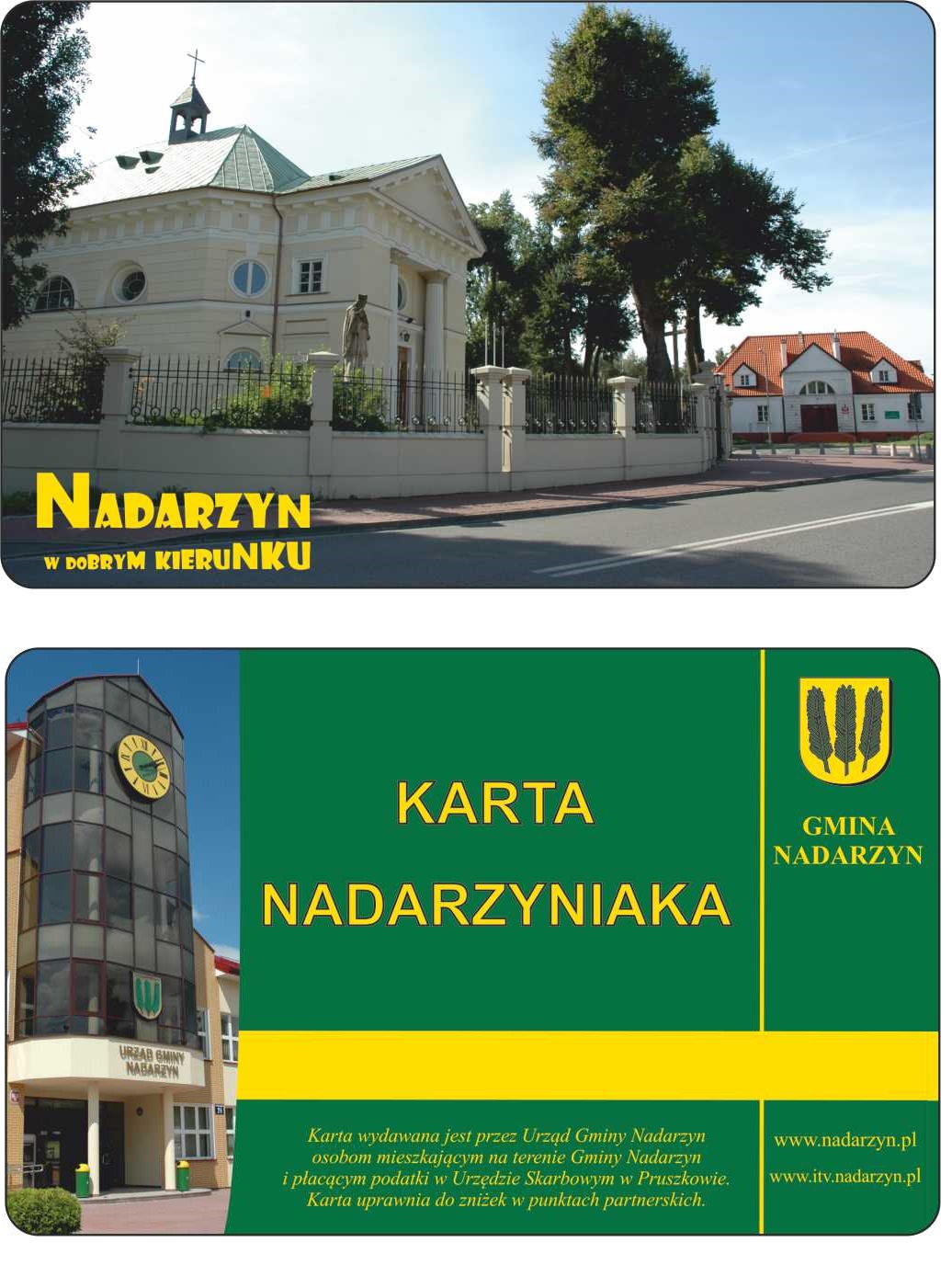 